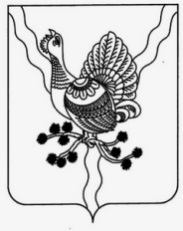 СОВЕТ   МУНИЦИПАЛЬНОГО  РАЙОНА   «СОСНОГОРСК»                        «СОСНОГОРСК»   МУНИЦИПАЛЬНÖЙ   РАЙОНСА  СÖВЕТ___________________________________________________________________________РЕШЕНИЕКЫВКÖРТÖД«___» _________ 2020 года                                                     № _____-_____
О внесении изменений в Решение Совета муниципального района «Сосногорск» от 25.02.2009 № XVIII-199 «О некоторых вопросах муниципальной службы в муниципальном образовании муниципального района «Сосногорск»В соответствии с Федеральным законом от 08.06.2020 № 181-ФЗ «О внесении изменений в отдельные законодательные акты Российской Федерации в связи с принятием Федерального закона «О внесении изменений в Федеральный закон «Об индивидуальном (персонифицированном) учете в системе обязательного пенсионного страхования» и отдельные законодательные акты Российской Федерации», Федеральным законом от 31.07.2020 № 268-ФЗ «О внесении изменений в отдельные законодательные акты Российской Федерации», Федеральным законом от 02.03.2007 № 25-ФЗ «О муниципальной службе в Российской Федерации», с Указом Главы Республики Коми от 17.09.2020 № 99 «Об увеличении денежного содержания государственных гражданских служащих Республики Коми», со статьей 9 Закона Республики Коми от 21.12.2007 № 133-РЗ «О некоторых вопросах муниципальной службы в Республике Коми», с пунктом 2 статьи 35 Устава муниципального образования муниципального района «Сосногорск» и в целях упорядочения системы оплаты труда Совет муниципального района «Сосногорск» решил:1. Внести в Положение о муниципальной службе муниципального образования муниципального района «Сосногорск», утвержденное решением совета муниципального района «Сосногорск» от 25.02.2009 № XVIII-199 «О некоторых вопросах муниципальной службы в муниципальном образовании муниципального района «Сосногорск» (далее - Положение), следующие изменения:1.1. в статье 4 «Поступление на муниципальную службу» Положения:1.1.1. подпункт 4 пункта 2 изложить в следующей редакции:«4) трудовую книжку и (или) сведения о трудовой деятельности, оформленные в установленном законодательством порядке, за исключением случаев, когда трудовой договор (контракт) заключается впервые;»;1.1.2. подпункт 6 пункта 2 изложить в следующей редакции:«6) документ, подтверждающий регистрацию в системе индивидуального (персонифицированного) учета, за исключением случаев, когда трудовой договор (контракт) заключается впервые;»;1.2. приложение № 3 к Положению изложить в следующей редакции:«I. Размеры должностного оклада и ежемесячного денежногопоощренияАдминистрация муниципального района "Сосногорск"Ревизионная комиссия муниципального района "Сосногорск"II. Ежемесячная надбавка к должностному окладуза выслугу лет на муниципальной службеIII. Размер ежемесячной надбавки к должностному окладуза классный чин».2. Настоящее решение вступает в силу со дня официального опубликования, за исключением подпункта 1.2 пункта 1 настоящего решения.3.  Подпункт 1.2 пункта 1 настоящего решения вступает в силу со дня официального опубликования и распространяется на правоотношения, возникшие с 01 октября 2020 года.Председатель Совета муниципального района «Сосногорск»			                  И.В. УшаковаГлава муниципального района «Сосногорск» - руководитель администрации	С.В. ДегтяренкоГруппаПеречень должностейПредельный размердолжностного оклада(руб.)Ежемесячное денежное поощрение (должностных окладов)Высшая- первый заместитель руководителя администрации16 5681- заместитель руководителя администрации15 7081Главная- начальник управления9 4681- председатель комитета9 4681- заместитель начальника управления8 1781- заместитель председателя комитета8 1781- руководитель отдела7 7491- руководитель отдела управления7 7491- руководитель отдела комитета7 7491Ведущая- заместитель руководителя отдела7 1261- заместитель руководителя отдела управления7 1261- заместитель руководителя отдела комитета7 1261- главный архитектор6 8871Старшая-  руководитель сектора6 8871- консультант6 2441- главный специалист5 8121- ведущий специалист	4 9514 9511Младшая- специалист 1 категории4 3051- специалист3 2321ГруппаПеречень должностейПредельный размер должностного оклада (руб.)Ежемесячное денежное поощрение (должностных окладов)Высшая- председатель Ревизионной комиссии9 9001Ведущая- инспектор7 7491Старшая- главный специалист5 8121Стаж муниципальной службы%от 1 года до 5 лет10от 5 лет до 10 лет15от 10 лет до 15 лет20свыше 15 лет30ГруппаПеречень должностейКлассный чинРазмер ежемесячной надбавки (в рублях)Высшая- первый заместитель руководителя администрации- заместитель руководителя администрации- председатель Ревизионной комиссииДействительный муниципальный советник 1 класса3 445Высшая- первый заместитель руководителя администрации- заместитель руководителя администрации- председатель Ревизионной комиссииДействительный муниципальный советник 2 класса3 229Высшая- первый заместитель руководителя администрации- заместитель руководителя администрации- председатель Ревизионной комиссииДействительный муниципальный советник 3 класса3 015Главная- начальник управления- председатель комитета- заместитель начальника управления- заместитель председателя комитета- руководитель отдела- руководитель отдела управления- руководитель отдела комитетаМуниципальный советник 1 класса2 801Главная- начальник управления- председатель комитета- заместитель начальника управления- заместитель председателя комитета- руководитель отдела- руководитель отдела управления- руководитель отдела комитетаМуниципальный советник 2 класса2 585Главная- начальник управления- председатель комитета- заместитель начальника управления- заместитель председателя комитета- руководитель отдела- руководитель отдела управления- руководитель отдела комитетаМуниципальный советник 3 класса2 372Ведущая- заместитель руководителя отдела- заместитель руководителя отдела управления- заместитель руководителя отдела комитета- главный архитектор- инспекторСоветник муниципальной службы 1 класса2 154Ведущая- заместитель руководителя отдела- заместитель руководителя отдела управления- заместитель руководителя отдела комитета- главный архитектор- инспекторСоветник муниципальной службы 2 класса1 940Ведущая- заместитель руководителя отдела- заместитель руководителя отдела управления- заместитель руководителя отдела комитета- главный архитектор- инспекторСоветник муниципальной службы 3 класса1 724Старшая- руководитель сектора- консультант- главный специалист- ведущий специалистРеферент муниципальной службы 1 класса1 616Старшая- руководитель сектора- консультант- главный специалист- ведущий специалистРеферент муниципальной службы 2 класса1 512Старшая- руководитель сектора- консультант- главный специалист- ведущий специалистРеферент муниципальной службы 3 класса1 403Младшая- специалист 1 категории- специалистСекретарь муниципальной службы 1 класса1 295Младшая- специалист 1 категории- специалистСекретарь муниципальной службы 2 класса1 187Младшая- специалист 1 категории- специалистСекретарь муниципальной службы 3 класса1 081